Drop-in Clinics: days and times for January- April 2018:The morning session runs between 10.00am-12noon. No booked time slot is required for this session.A small number of bookable time slots are available from 1.00pm-2.30pm in each clinic. These can be booked by contacting the Speech and Language Therapy Department on 0141 314 4601.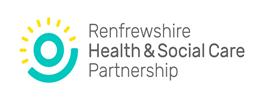 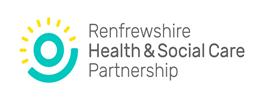  Speech & Language Therapy Drop-in Advice Clinics 
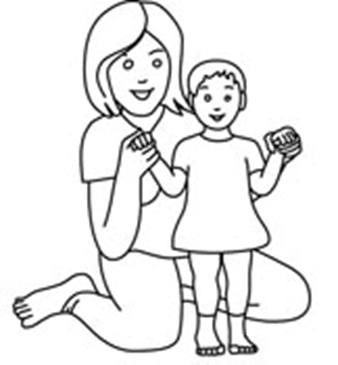 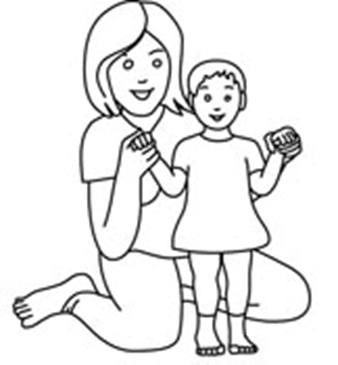 For Children & Families living in RenfrewshireSpeech & Language Therapy Department 0141 314 4601What is a Speech and Language Therapy Drop-in Clinic? The Drop-in Clinic is a session for parents/carers who want advice about their child’s speech and/or language development. You will have the opportunity to discuss your child’s development with a Speech and Language Therapist & Speech and Language Therapy Support Worker. Your health visitor, GP or your child’s nursery/school may recommend that you visit our Drop-in Clinic. They are open to families who live in Renfrewshire. No appointment or referral is required. It is a 'first come....first served' system, and you may have to wait to be seen. If the Drop-in Clinic is very busy, you may prefer to come back to the next scheduled session. We have a limited number of bookable time slots which you can book by contacting the department on 0141 314 4601. What will happen at the Drop-in Clinic?
We will ask you to tell us about your child’s speech, language and communication development.We will give you advice on how to support your child to develop their speech, language and communication skills including tips to try at home or useful web sites to look at.We may do a short evaluation of your child’s speech and language skills using simple screening checklists with you or we may do this by watching and joining in with your child in play activities.We may agree the next step for your child, which might include a therapy home pack or a referral for a detailed assessment by a Speech and Language Therapist.Clinics are held each month at clinics across Renfrewshire. You can attend any session with your child, no matter where you live Renfrewshire. Foxbar ClinicMorar DriveFoxbarPA2 9QR1st Monday of the monthNo clinic in January 20185th February 20185th March 2018No clinic in April 2018Johnstone Health Centre60 Quarry StreetJohnstone PA5 8EY3rd Tuesday of the month16th January 201820th February 201820th March 201817th April 2018Erskine Health CentreBargarran SquareErskinePA8 6BS4th Wednesday of the month24th January 201828th February 201828th March 201825th April 2018Linwood Health Centre5 Bridge StreetLinwoodPA5 3DBLast Thursday of the month25th January 201822nd February 201829th March 201826th April 2018Aranthrue Centre103 Paisley RoadRenfrewPA4 8LH2nd Friday of the month12th January 20189th February 20189th March 201813th April 2018